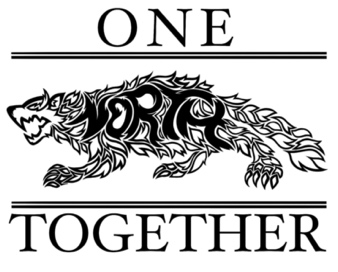 Fall Festival MeetingSeptember 27, 2023Attendees: Dr. Turner, Stacey Bertotti, Jen Patton, Marney Lumpkin, Stacey Morris, Mariana Gran, Holly Reyes, Alethia ByrdCall to Order: 5:12pmMarketingPost on the marquee on the outsidePost on Stafford talk, Stafford moms, etc.…Possibly make an announcement on the radioMichelle Treakle will be sending out an email announcement with the sign up geniusStart on vendor announcements – 2 parking spots per vendorFoodLiza Z.  has 2 food trucks committed so far and will reach out to moreNSHS clubs have committed to supplying popcorn, cider and caramel applesActivitiesStacey Bertotti is waiting for an updated quote for the inflatables2 people have shown interest to be vendors so farHolly Reyes will reach out to local farms regarding cost for 200 pumpkinsMs. Lynch has committed a few students to offer face paintingMariana Gran will reach out to Sarah McGuire regarding tanks and Marine volunteersStacey Bertotti is making a quilt to raffle offStacey Bertotti will send solicitation letter to Mariana Gran to gather items for auctionWill have music and a possible cake walk as wellMarney Lumpkin will reach out to the sheriff’s office and inquire about fingerprinting for kidsVolunteersLearn & Serve and National Honor Society have committed to helpingAFJROTC will providing clean up after the event and the colors at the beginningSeveral volunteers have signed up but more are neededAdjourned: 5:48pm